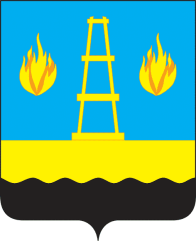 АДМИНИСТРАЦИЯ
городского округа Отрадный
Самарской областиПОСТАНОВЛЕНИЕ  От  26.04.2018   №  492О внесении изменений в муниципальную программу «Благоустройство территории городского округа Отрадный Самарской области на 2016-2018 годы»В целях обеспечения эффективности и результативности расходования бюджетных средств в 2018 году путем отражения обозначенных расходных обязательств в рамках муниципальной программы Администрация городского округа ПОСТАНОВЛЯЕТ:1. Внести в муниципальную программу «Благоустройство территории городского округа Отрадный Самарской области на 2016-2018 годы», утвержденную постановлением Администрации городского округа Отрадный Самарской области от 11.08.2015 №1238, (далее - Программа) следующие изменения:1.1.  В разделе 3 Программы:1.1.1. «Целевые показатели Программы» строку 1.8 изложить в новой редакции:           1.1.2. Дополнить строками 1.10, 1.11  следующего содержания:          1.2.  В Приложении 2 к Программе в разделе «2018 год»:1.2.1. В строке 8 сумму «1449,0» заменить суммой «1049,0».1.2.2. Строку 13 изложить в новой редакции:1.2.3. Дополнить строкой 15 следующего содержания:          1.3. В Приложении 4 к Программе:          1.3.1. В разделе 1 строку 1.6  изложить в новой редакции:         1.3.2. В разделе 7 строку 7.4  изложить в новой редакции:          1.3.3. Раздел  7 дополнить строкой 7.22  следующего содержания:2. Опубликовать настоящее постановление  в газете «Рабочая трибуна» и разместить на официальном сайте органов местного самоуправления  городского округа Отрадный в сети Интернет.Глава городского округа Отрадный                                                   А.В.Бугаков              Самарской области  «1.8.Сквер «Зеленый остров»- установка игровой и спортивной площадок, освещения, площадки для тихого отдыха в городском округе Отрадный»кв.м.040234023»  «1.10.Количество установленных элементов ДИО и МАФ в сквере  «Зеленый остров»единиц01717 1.11.Количество опор освещения в сквере «Зеленый остров»единиц011»«13.Сквер «Зеленый остров»- установка игровой и спортивной площадок, освещения, площадки для тихого отдыха в городском округе Отрадный»2040,0(в том числе средства благотворительных пожертвований – 226,68 тыс.руб.)УКС»«15.Инвентаризация уровня благоустройства, территорий индивидуальной жилой застройки, а также объектов недвижимого имущества и земельных участков, находящихся в собственности (пользовании) юридических лиц и индивидуальных предпринимателей400,00Управление ЖКХ и ОН»«1.6.Сквер «Зеленый остров»- установка игровой и спортивной площадок, освещения, площадки для тихого отдыха в городском округе Отрадный»УКС2017-2018 годы2 040,02 040,0(в том числе средства благотворительных пожертвований-226,68 тыс.руб.)Объем площади благоустроенной территории в рамках проекта «Зеленый остров»- установка игровой и спортивной площадок, освещения, площадки для тихого отдыха в городском округе Отрадный»»«7.4.Выполнение работ по содержанию кладбищУправление ЖКХ и ОН2017-2018 годы 1290,01049,02339,0Выполнение работ по содержанию кладбищ городского округа Отрадный»«7.22.Инвентаризация уровня благоустройства, территорий индивидуальной жилой застройки, а также объектов недвижимого имущества и земельных участков, находящихся в собственности (пользовании) юридических лиц и индивидуальных предпринимателейУправление ЖКХ и ОН2017-2018 годы400,0400,0»